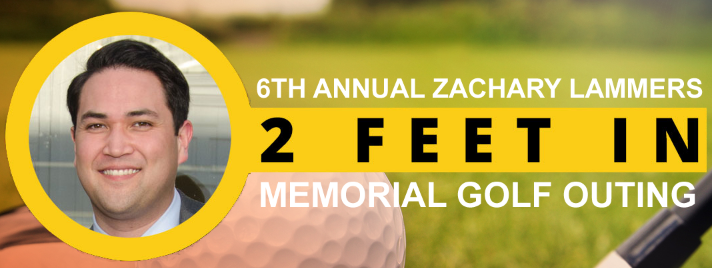                  Friday July 8th, 2022                                   Driving Range 11:00am                                   Shotgun Start 12:00pm                                   Old Oak Country Club

                 14000 South Parker Road
, Homer Glen, IL 60491

                       (708) 301-3344
  www.oldoakcc.com                 Friday July 8th, 2022                                   Driving Range 11:00am                                   Shotgun Start 12:00pm                                   Old Oak Country Club

                 14000 South Parker Road
, Homer Glen, IL 60491

                       (708) 301-3344
  www.oldoakcc.com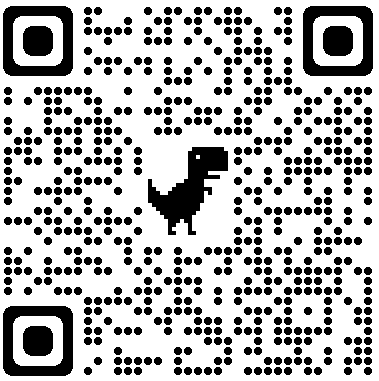 PLEASE REGISTER ONLINE www.2FeetIn.netPLEASE REGISTER ONLINE www.2FeetIn.net$135 Donation Includes:
Driving range, Round of golf with cart - scramble format, longest drive & closest to pin competition and Dinner (for golfers only)
Refreshments, Dinner and Raffles available for purchase separately.
Proceeds will go toward the Zachary Lammers Memorial Scholarship Fund 
in conjunction with Lockport Township High School Foundation.

Registration deadline is July 1, 2022
Limited space – register early by going to www.2FeetIn.netTo Register go to www.2FeetIn.net or complete the following and mail with your payment to:Yumi Lammers13240 Maverick Trail
Homer Glen, IL 60491To Register go to www.2FeetIn.net or complete the following and mail with your payment to:Yumi Lammers13240 Maverick Trail
Homer Glen, IL 60491Sponsorships / Donations:If you would like to sponsor a hole or provide a donation, please contact Yumi Lammers 708-710-6091.  Please identify sponsor name for signage and inclusion in the program. Golfer names:________________________________________________________________________________________Please specify golf package:___  $135 Individual Player___  $540 Foursome___  $55 Dinner Only (quantity)Hole Sponsor         $100   (name ________________)Company Sponsor $ ___  (name________________)Individual Sponsor $___   (name________________)Please provide contact phone number: __________________________Please provide contact phone number: __________________________